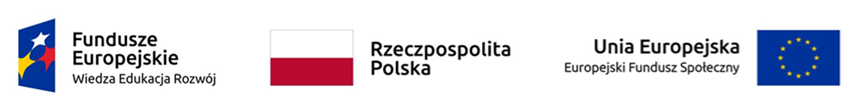 OŚWIADCZENIE UCZESTNIKA PROJEKTU GRANTOWEGO(uwzględnia obowiązek informacyjny realizowany w związku z art. 13 i art. 14 Rozporządzenia Parlamentu Europejskiego i Rady (UE) 2016/679)W związku z przystąpieniem do projektu grantowego pn. „Skalowanie innowacji społecznej Opieka domowa na terenach wiejskich”przyjmuję do wiadomości, że:1. Administratorem moich danych osobowych jest minister właściwy do spraw rozwoju regionalnego pełniący funkcję Instytucji Zarządzającej dla Programu Operacyjnego Wiedza Edukacja Rozwój 2014-2020, mający siedzibę przy ul. Wspólnej 2/4, 00-926 Warszawa.2. Przetwarzanie moich danych osobowych jest zgodne z prawem i spełnia warunki, o których mowa art. 6 ust. 1 lit. c oraz art. 9 ust. 2 lit. g Rozporządzenia Parlamentu Europejskiego i  Rady (UE) 2016/679 (RODO) – dane osobowe są niezbędne dla realizacji Programu Operacyjnego Wiedza Edukacja Rozwój 2014-2020 (PO WER) na podstawie:a) rozporządzenia Parlamentu Europejskiego i Rady (UE) nr 1303/2013 z dnia 17 grudnia 2013 r. ustanawiającego wspólne przepisy dotyczące Europejskiego Funduszu Rozwoju Regionalnego, Europejskiego Funduszu Społecznego, Funduszu Spójności, Europejskiego Funduszu Rolnego na rzecz Rozwoju Obszarów Wiejskich oraz Europejskiego Funduszu Morskiego i Rybackiego oraz ustanawiającego przepisy ogólne dotyczące Europejskiego Funduszu Rozwoju Regionalnego, Europejskiego Funduszu Społecznego, Funduszu Spójności i Europejskiego Funduszu Morskiego i Rybackiego oraz uchylającego rozporządzenie Rady (WE) nr 1083/2006 (Dz. Urz. UE L 347 z 20.12.2013, str. 320, z późn. zm.),b) rozporządzenia Parlamentu Europejskiego i Rady (UE) nr 1304/2013 z dnia 17 grudnia 2013 r. w sprawie Europejskiego Funduszu Społecznego i uchylającego rozporządzenie Rady (WE) nr 1081/2006 (Dz. Urz. UE L 347 z 20.12.2013, str. 470, z późn. zm.),c) ustawy z dnia 11 lipca 2014 r. o zasadach realizacji programów w zakresie polityki spójności finansowanych w perspektywie finansowej 2014–2020 (Dz. U. z 2018 r. poz. 1431, z późn. zm.);d) rozporządzenia wykonawczego Komisji (UE) nr 1011/2014 z dnia 22 września 2014 r. ustanawiającego szczegółowe przepisy wykonawcze do rozporządzenia Parlamentu Europejskiego i Rady (UE) nr 1303/2013 w odniesieniu do wzorów służących do przekazywania Komisji określonych informacji oraz szczegółowe przepisy dotyczące wymiany informacji między beneficjentami a instytucjami zarządzającymi, certyfikującymi, audytowymi i Zarządzającymi (Dz. Urz. UE L 286 z 30.09.2014, str. 1).3. Moje dane osobowe będą przetwarzane w zbiorach: „Program Operacyjny Wiedza Edukacja Rozwój”, „Centralny system teleinformatyczny wspierający realizacje programów operacyjnych”.4. Moje dane osobowe będą przetwarzane wyłącznie w celu realizacji projektu „Skalowanie innowacji społecznej Opieka domowa na terenach wiejskich”, w szczególności potwierdzenia kwalifikowalności wydatków, udzielenia wsparcia, monitoringu, ewaluacji, kontroli, audytu i sprawozdawczości oraz działań informacyjno-promocyjnych w ramach PO WER.5. Odbiorcami moich danych osobowych będą: Instytucja Zarządzająca, beneficjent realizujący projekt grantowy – Ośrodkowi Wspierania Organizacji Pozarządowych, ul. Modlińska 6 lok. U3, 15-066 Białystok), partnerzy projektu grantowego 1. Fundacja Hospicjum Proroka Eliasza z siedzibą w Michałowie, ul. Szkolna 20, 16-050 Michałowo, 2.  Stowarzyszenie Centrum Wspierania Aktywności Lokalnej CAL z siedzibą w Warszawie, ul. Paca 40, 04-386 Warszawa. Dane osobowe mogą zostać przekazane podmiotom lub specjalistycznym firmom realizującym na zlecenie Ministra właściwego ds. rozwoju regionalnego, Instytucji Zarządzającej POWER lub beneficjenta badania ewaluacyjne, kontrole i audyt w ramach POWER 2014 – 2020.6. Moje dane osobowe mogą zostać udostępnione organom upoważnionym zgodnie z obowiązującym prawem.7. Podanie danych jest warunkiem koniecznym otrzymania wsparcia, a odmowa ich podania jest równoznaczna z brakiem możliwości udzielenia wsparcia w ramach projektu grantowego.8. Moje dane osobowe nie będą przekazywane do państwa trzeciego lub organizacji międzynarodowej.9. Moje dane osobowe nie będą poddawane zautomatyzowanemu podejmowaniu decyzji.10. Moje dane osobowe będą przechowywane do czasu rozliczenia Programu Operacyjnego Wiedza Edukacja Rozwój 2014 -2020 oraz zakończenia archiwizowania dokumentacji.11. Mogę skontaktować się u beneficjenta z osobą, która odpowiada za ochronę przetwarzania danych osobowych wysyłając wiadomość na adres poczty elektronicznej iodo@rt-net.pl lub z powołanym przez administratora Inspektorem Ochrony Danych wysyłając wiadomość na adres poczty elektronicznej iod@mfipr.gov.pl.12. Mam prawo dostępu do treści swoich danych i ich sprostowania lub ograniczenia przetwarzania jeżeli spełnione są przesłanki określone w art. 16 i 18 RODO.13. Mam prawo do wniesienia skargi do organu nadzorczego, którym jest Prezes Urzędu Ochrony Danych Osobowych.…..……………………………………………………………………………………MIEJSCOWOŚĆ I DATACZYTELNY PODPIS Uczestnika projektu grantowego